załącznik nr 6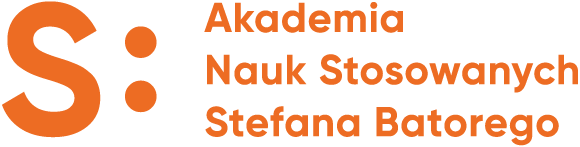 do regulaminu studenckich praktyk zawodowychAkademii Nauk Stosowanych Stefana BatoregoARKUSZ HOSPITACJI PRAKTYKI ZAWODOWEJImię i nazwisko uczelnianego opiekuna praktyk zawodowych:………………………………………………………………………………………….…………………………………………………..Imię i nazwisko studenta/-ki odbywającego praktykę zawodową:………………………………………………………………………………………….…………………………………………………..Kierunek studiów………………………………………………………..Miejsce odbywania studenckiej praktyki zawodowej:………………………………………………………………………………………………….........................................................………………………………………………………………………………………………….........................................................Data przeprowadzenia kontroli praktyki zawodowej:………………………………………………………………………………………………….........................................................Uwagi i opinie, zalecenia uczelnianego opiekuna praktyk zawodowych 
po przeprowadzeniu hospitacji….............................................................................................................................................................................................................................................................................................................................................................................................................................................................................................................................................................................................................................................................................................................................................................................................................................................................................................................................................................................................................................................................................................................................(Podpis uczelnianego opiekuna praktyk przeprowadzającego kontrolę)...................................................................................(Podpis studenta odbywającego praktykę)...................................................................................(Podpis zakładowego opiekuna praktyk uczestniczącego w hospitacji)